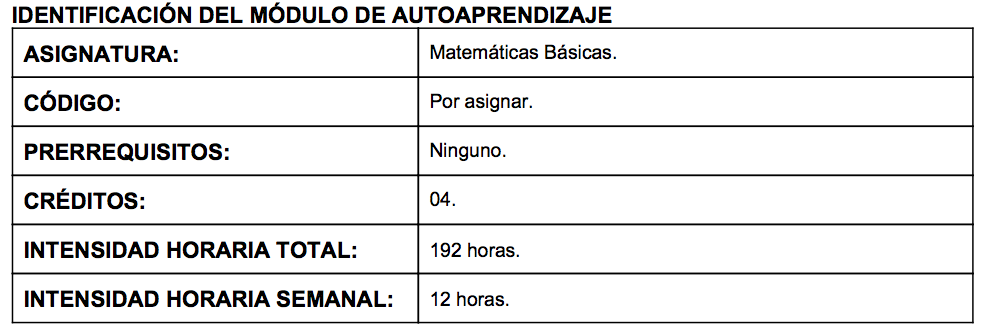 COMPETENCIA DEL MÓDULO: Solucionar problemas de la ingeniería utilizando el álgebra y la trigonometría.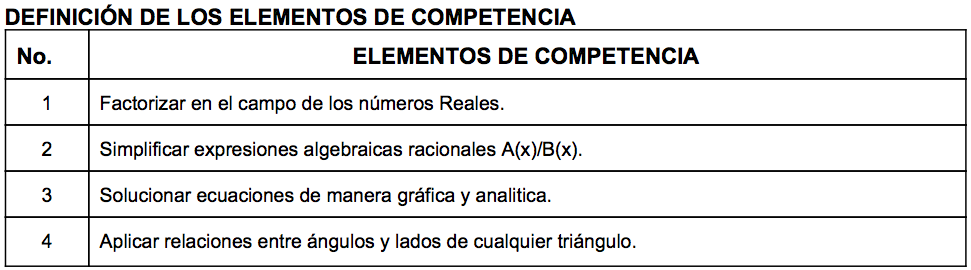 Contenido Conjuntos numéricos.Representación gráfica, definición, operaciones, axiomas de los números naturales, enteros, racionales e irracionales Operaciones en los números reales. Números complejos: Representación gráfica, Suma, resta, multiplicación y división.Solucionando problemas de potenciación y radicación.Definición de potencia Propiedades de la potenciación Operaciones entre potencias y radicales Operaciones Algebraicas y Factorización.Lenguaje algebraico: Conversión de lenguaje aritmético a algebraico y viceversa (dOperaciones con polinomios: Suma, resta, producto y cociente (e)Modelos factorizables en R: Binomios, trinomios, factor común, diferencia de cuadrados y cubos, modelo de trinomios. Simplificar expresiones algebraicas racionales.Definición de la expresión A(x)/B(x) 2. Conversión a fracciones equivalentes.3. Factorización del numerador y denominador. 4. Descomposición en factores primos.Racionalización de expresiones algebraicas y conjugada.Resolviendo ecuaciones y sistemas lineales.Ecuaciones lineales: Definición, formas de solución, planteamiento y solución de problemas.Sistemas de 2x2 y 3x3: Solución gráfica y analítica. Regla de Kramer. Problemas de aplicación Software de matemáticas para graficar y solucionar ecuaciones lineales y sistemas de ecuaciones.Problemas de aplicación.Ecuaciones cuadráticas.Definición ecuación cuadrática: Solución gráfica y analítica, naturaleza de las raíces, problemas de movimiento parabólico. Software de matemáticas para graficar y solucionar ecuaciones cuadráticas.Funciones trigonométricas.Ángulos y sus medidas. Representación gráfica de los ángulos; conversión de grados a radianes y viceversa.2. Definición de las relaciones trigonométricas en el círculo unitario. Definición de ángulos especiales. 3. Gráficas de las funciones trigonométricas: Seno, coseno, tangente, cotangente, secante y cosecante. Dominio y Rango de cada función, período, frecuencia. Fórmula general: y =Afunción[w(x ­ ß)] + 4. Software de Matemáticas para dibujar las funciones trigonométricas 4. Fórmulas básicas de identidades. Demostración de identidades trigonométricas, solución de ecuaciones trigonométricas Problemas de triángulo rectángulos y oblicuángulos.Teorema de Pitágoras. Solución de problemas de triángulos rectángulos. Leyes del seno y coseno. Solución de problemas de triángulos oblicuángulos.Vectores y operaciones de suma, resta producto y cociente.Simbolizar un vector Identificar las características de un vector Realizar operaciones con vectores MetodologíaAspectos fundamentales del enfoque a utilizar:Se utilizará una metodología teórico – práctica fundamentada en el análisis, mediante la cual se busca la solución de problemas a través del pensamiento divergente.Se fomentará un ambiente libre, espontáneo, donde la creación fluya de una manera abierta y el alumno se sienta dueño de su propia creación, la sustente y defienda.Los trabajos grupales se utilizarán buscando un apoyo en la generación de ideasMediosAula de claseGuías de estudioNo presénciales: direcciones URLMaterial bibliográficoFormasClase magistral Clase virtualAprendizaje colaborativoAnálisis y solución de casos problema por equipos de trabajo.Comunidades de indagación por equipos de trabajoEvaluación La evaluación va dirigida principalmente a la verificación del logro de conocimientos y habilidades, el desarrollo de competencias y la adquisición  de los valores necesarios para el ejercicio de la profesionalización La evaluación será continua y permanente, usando diferentes estrategias de tipo cualitativo y cuantitativo que darán cuenta del avance de los procesos.se evaluará en clase, con trabajos, con parciales con quices, con talleres que fomentan el análisis y la interpretación personal de lo  estudiado. BIBLIOGRAFÍA BÁSICA:A continuación se relaciona la bibliografía básica de este módulo de autoaprendizaje: DIEZ H, Luis. Matemáticas operativas. Medellín 2002.FLEMING, Walter. Álgebra y trigonometría con geometría analítica. México: Prentice Hall Hispanoamericana, 1991 MILLER, Charles D y otrosSWOKOWSKI, Earl W. Álgebra y trigonometría con geometría analítica. Undécima. Edición. Bogotá: Thompson, 2001. URIBE CALAD, Julio Alberto. Matemáticas básicas y operativas. Medellín:Susaeta, 1986.NORMAN CÉSAR, MERCADO CRUZ, DASHIELL, HENAO GÓMEZ, ENRIQUE, GODOY BONILLA. Matemáticas operativas. Universidad de Antioquia. Medellín 2008.Nº.TIPO DE EVALUACIÓNTEMASVALOR EN %FECHAS1Taller 1Clasificación de Números y Operaciones 1018 al 23 de agosto2Quiz 1Radicación y Potenciación  101 al 6 de sept3Parcial 1Expresiones Algebraicas 2015 al 20 de sept4Taller  2 Métodos de Factorización 1029 de sept al 4 de oct5Parcial  2Ecuaciones 2020 al 25 de oct6Quiz 2Trigonometría 103 al 8 de nov7Parcial  Final Trigonometría y Vectores2017 al 22 de Nov